2020年安徽公务员考试乡镇岗面试试题（10月23日）　　注：以下试题来自考生回忆，仅供参考　　第一题
　　10月10号青年干部培训班，“大人物”提出青年干部要提升的七项能力第六条中指出，年轻干部要提高群众工作能力。要坚持从群众中来、到群众中去，真正成为群众的贴心人。要心中有群众，时刻把群众安危冷暖放在心上，认真落实党中央各项惠民政策，把小事当作大事来办，切实解决群众“急难愁盼”的问题。要落实党中央关于逐步实现全体人民共同富裕的要求，带领群众艰苦奋斗、勤劳致富，在收入、就业、教育、社保、医保、医疗民生、住房等方面不断取得实实在在的成果。
　　请结合自身实际谈谈你的理解。　　第二题
　　举办特色农产品展销会，你们镇也要参加，前期你要做好哪些准备？
　　第三题
　　为了建设美丽乡村，农村要建通讯基站，但是村民不同意，害怕会有辐射，你作为村干部怎么办？
　　第四题
　　成功是什么加什么，模仿这个X=A+B+C的形式，说一段话。2020年安徽公务员考试乡镇岗面试试题（10月24日）　　注：以下试题来自考生回忆，仅供参考　　第一题
　　大人物说青年的人生目标会有不同，职业选择也有差异，但只有把自己的小我融入祖国的大我、人民的大我之中，与时代同步伐、与人民共命运，才能更好实现人生价值、升华人生境界。请联系个人实际谈谈看法。
　　第二题
　　你所在街道的小区活动室有图书、健身设备等文体设施，但是居民反应说缺少理发和医药室等配套设施。领导安排你去处理此事，作为街道负责人你会怎么处理?
　　第三题
　　现在有农村人在外务工，孩子在城里上学，对家乡没有什么感情。利用节假日增进对家乡的感情，请你设计组织三个活动，选择其中一个组织开展。
　　第四题
　　你们当地有一座抗战遗址，现在政府部门想把它开发成为一处红色旅游基地，你是本次项目负责人，在论证会上你会如何发言，请考生现场模拟。2020年安徽公务员考试乡镇岗面试试题（10月25日）　　注：以下试题来自考生回忆，仅供参考　　第一题
　　做好基层工作，有人说衡量基层干部的不再是看学历，而是看脚上的泥土，请结合自身实际，谈谈你的看法。
　　第二题
　　我镇推广高产水稻种植，但种植的水稻大面积减产，村民亏损，意见很大，领导让你牵头调查处理，你会怎么做？
　　第三题
　　镇里组织志愿者队伍，开展婚俗改革试点工作，但有人反映，群众不理解，不配合，队员工作中常有分歧，如果你是负责人，你会怎么做？
　　第四题
　　请结合漫画谈谈你的看法。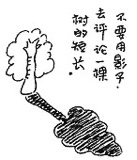 